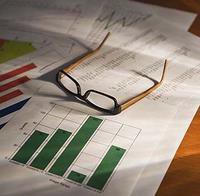 List of TablesOver 1,000 corporations in 70 countries are relying on our market intelligence, expert analysis, and strategic insight, critical to the development and implementation of effective business, R&D and marketing programs.www.LeadingMarketResearch.comwww.VPGMarketResearch.comreports@vpgcorp.com+1 212 564 2838This report contains 640 tables for 90 countries. The following is a partial list of tables.List of TablesArgentinaMolecular Diagnostics Test Volume and Sales Forecasts by ApplicationArgentinaMolecular Diagnostics Test Volume Forecasts by ApplicationArgentinaMajor Infectious Disease Test Volume Forecasts by AssayArgentinaMolecular Diagnostics Market Forecasts by ApplicationArgentinaMajor Infectious Disease Diagnostics Market Forecasts by AssayAustraliaMolecular Diagnostics Test Volume and Sales Forecasts by ApplicationAustraliaMolecular Diagnostics Test Volume Forecasts by ApplicationAustraliaMajor Infectious Disease Test Volume Forecasts by AssayAustraliaMolecular Diagnostics Market Forecasts by ApplicationAustraliaMajor Infectious Disease Diagnostics Market Forecasts by AssayAustriaMolecular Diagnostics Test Volume and Sales Forecasts by ApplicationAustriaMolecular Diagnostics Test Volume Forecasts by ApplicationAustriaMajor Infectious Disease Test Volume Forecasts by AssayAustriaBahrainMolecular Diagnostics Test Volume and Sales Forecasts by ApplicationBahrainMolecular Diagnostics Test Volume Forecasts by ApplicationBahrainMajor Infectious Disease Test Volume Forecasts by AssayBahrainMolecular Diagnostics Market Forecasts by ApplicationBahrainMajor Infectious Disease Diagnostics Market Forecasts by AssayBangladeshMolecular Diagnostics Test Volume and Sales Forecasts by ApplicationBangladeshMolecular Diagnostics Test Volume Forecasts by ApplicationBangladeshMajor Infectious Disease Test Volume Forecasts by AssayBangladeshMolecular Diagnostics Market Forecasts by ApplicationBangladeshMajor Infectious Disease Diagnostics Market Forecasts by AssayBelgiumMolecular Diagnostics Test Volume and Sales Forecasts by ApplicationBelgiumMolecular Diagnostics Test Volume Forecasts by ApplicationBelgiumMajor Infectious Disease Test Volume Forecasts by AssayBelgiumBrazilMolecular Diagnostics Test Volume and Sales Forecasts by ApplicationBrazilMolecular Diagnostics Test Volume Forecasts by ApplicationBrazilMajor Infectious Disease Test Volume Forecasts by AssayBrazilMolecular Diagnostics Market Forecasts by ApplicationBrazilMajor Infectious Disease Diagnostics Market Forecasts by AssayBulgariaMolecular Diagnostics Test Volume and Sales Forecasts by ApplicationBulgariaMolecular Diagnostics Test Volume Forecasts by ApplicationBulgariaMajor Infectious Disease Test Volume Forecasts by AssayBulgariaMolecular Diagnostics Market Forecasts by ApplicationBulgariaMajor Infectious Disease Diagnostics Market Forecasts by AssayCanadaMolecular Diagnostics Test Volume and Sales Forecasts by ApplicationCanadaMolecular Diagnostics Test Volume Forecasts by ApplicationCanadaMajor Infectious Disease Test Volume Forecasts by AssayCanadaChileMolecular Diagnostics Test Volume and Sales Forecasts by ApplicationChileMolecular Diagnostics Test Volume Forecasts by ApplicationChileMajor Infectious Disease Test Volume Forecasts by AssayChileMolecular Diagnostics Market Forecasts by ApplicationChileMajor Infectious Disease Diagnostics Market Forecasts by AssayChinaMolecular Diagnostics Test Volume and Sales Forecasts by ApplicationChinaMolecular Diagnostics Test Volume Forecasts by ApplicationChinaMajor Infectious Disease Test Volume Forecasts by AssayChinaMolecular Diagnostics Market Forecasts by ApplicationChinaMajor Infectious Disease Diagnostics Market Forecasts by AssayColombiaMolecular Diagnostics Test Volume and Sales Forecasts by ApplicationColombiaMolecular Diagnostics Test Volume Forecasts by ApplicationColombiaMajor Infectious Disease Test Volume Forecasts by AssayColombiaCroatiaMolecular Diagnostics Test Volume and Sales Forecasts by ApplicationCroatiaMolecular Diagnostics Test Volume Forecasts by ApplicationCroatiaMajor Infectious Disease Test Volume Forecasts by AssayCroatiaMolecular Diagnostics Market Forecasts by ApplicationCroatiaMajor Infectious Disease Diagnostics Market Forecasts by AssayCyprusMolecular Diagnostics Test Volume and Sales Forecasts by ApplicationCyprusMolecular Diagnostics Test Volume Forecasts by ApplicationCyprusMajor Infectious Disease Test Volume Forecasts by AssayCyprusMolecular Diagnostics Market Forecasts by ApplicationCyprusMajor Infectious Disease Diagnostics Market Forecasts by AssayCzech RepublicMolecular Diagnostics Test Volume and Sales Forecasts by ApplicationCzech RepublicMolecular Diagnostics Test Volume Forecasts by ApplicationCzech RepublicMajor Infectious Disease Test Volume Forecasts by AssayCzech RepublicDenmarkMolecular Diagnostics Test Volume and Sales Forecasts by ApplicationDenmarkMolecular Diagnostics Test Volume Forecasts by ApplicationDenmarkMajor Infectious Disease Test Volume Forecasts by AssayDenmarkMolecular Diagnostics Market Forecasts by ApplicationDenmarkMajor Infectious Disease Diagnostics Market Forecasts by AssayEstoniaMolecular Diagnostics Test Volume and Sales Forecasts by ApplicationEstoniaMolecular Diagnostics Test Volume Forecasts by ApplicationEstoniaMajor Infectious Disease Test Volume Forecasts by AssayEstoniaMolecular Diagnostics Market Forecasts by ApplicationEstoniaMajor Infectious Disease Diagnostics Market Forecasts by AssayFinlandMolecular Diagnostics Test Volume and Sales Forecasts by ApplicationFinlandMolecular Diagnostics Test Volume Forecasts by ApplicationFinlandMajor Infectious Disease Test Volume Forecasts by AssayFinlandFranceMolecular Diagnostics Test Volume and Sales by Major ApplicationFranceLaboratories Performing DNA Sequencing by Market SegmentFranceMolecular Diagnostics MarketPotential Laboratory Universe by Market SegmentFranceMolecular Diagnostics Test Volume by Major ApplicationFranceMajor Infectious Disease Test Volume by AssayFranceMajor Infectious Disease Test Volume by MethodFranceMolecular Diagnostics Market by Major ApplicationFranceMolecular Diagnostics MarketEstimated Sales and Market Shares of Major SuppliersFranceMajor Infectious Disease Diagnostics Market by AssayFranceAIDS Testing Market Estimated Sales by Major SupplierFranceAdenovirus Testing Market Estimated Sales by Major SupplierFranceChlamydia Testing Market Estimated Sales by Major SupplierFranceCMV Testing Market Estimated Sales by Major SupplierFranceGonorrhea Testing Market Estimated Sales by Major SupplierFranceHepatitis Testing Market Estimated Sales by Major SupplierFranceHepatitis C Testing Market Estimated Sales by Major SupplierFranceHIV/Hepatitis Blood ScreeningNAT Market Reagent Sales by Major SupplierFranceHerpes Testing Market Estimated Sales by Major SupplierFranceInfluenza Testing Market Estimated Sales by Major SupplierFranceMeningitis Testing Market Estimated Sales by Major SupplierFranceMycoplasma Testing Market Estimated Sales by Major SupplierFranceRSV Testing Market Estimated Sales by Major SupplierFranceShigella Testing Market Estimated Sales by Major SupplierGermanyMolecular DiagnosticsTest Volume and Sales by Major ApplicationGermanyLaboratories Performing DNA Sequencing by Market SegmentGermanyMolecular Diagnostics MarketPotential Laboratory Universe by Market SegmentGermanyMolecular Diagnostics Test Volume by Major ApplicationGermanyMajor Infectious Disease Test Volume by AssayGermanyMajor Infectious Disease Test Volume by MethodGermanyMolecular Diagnostics Market by Major ApplicationGermanyMolecular Diagnostics MarketEstimated Sales and Market Shares of Major SuppliersGermanyMajor Infectious Disease Diagnostics Market by AssayGermanyAIDS Testing Market Estimated Sales by Major SupplierGermanyCMV Testing Market Estimated Sales by Major SupplierGermanyEBV Testing Market Estimated Sales by Major SupplierGermanyGonorrhea Testing Market Estimated Sales by Major SupplierGermanyHepatitis Testing Market Estimated Sales by Major SupplierGermanyHepatitis C Testing Market Estimated Sales by Major SupplierGermanyHIV/Hepatitis Blood ScreeningNAT Market Reagent Sales by Major SupplierGermanyHerpes Testing Market Estimated Sales by Major SupplierGermanyInfluenza Testing Market Estimated Sales by Major SupplierGermanyMeningitis Testing Market Estimated Sales by Major SupplierGermanyMycoplasma Testing Market Estimated Sales by Major SupplierGermanyPneumonia Testing Market Estimated Sales by Major SupplierGermanyRSV Testing Market Estimated Sales by Major SupplierGermanyRotavirus Testing Market Estimated Sales by Major SupplierGreeceMolecular Diagnostics Test Volume and Sales Forecasts by ApplicationGreeceMolecular Diagnostics Test Volume Forecasts by ApplicationGreeceMajor Infectious Disease Test Volume Forecasts by AssayGreeceMolecular Diagnostics Market Forecasts by ApplicationGreeceMajor Infectious Disease Diagnostics Market Forecasts by AssayHong KongMolecular Diagnostics Test Volume and Sales Forecasts by ApplicationHong KongMolecular Diagnostics Test Volume Forecasts by ApplicationHong KongMajor Infectious Disease Test Volume Forecasts by AssayHong KongMolecular Diagnostics Market Forecasts by ApplicationHong KongMajor Infectious Disease Diagnostics Market Forecasts by AssayHungaryMolecular Diagnostics Test Volume and Sales Forecasts by ApplicationHungaryMolecular Diagnostics Test Volume and Sales Forecasts by ApplicationHungaryMolecular Diagnostics Test Volume Forecasts by ApplicationHungaryMajor Infectious Disease Test Volume Forecasts by AssayHungaryMolecular Diagnostics Market Forecasts by ApplicationHungaryMajor Infectious Disease Diagnostics Market Forecasts by AssayIcelandMolecular Diagnostics Test Volume and Sales Forecasts by ApplicationIcelandMolecular Diagnostics Test Volume Forecasts by ApplicationIcelandMajor Infectious Disease Test Volume Forecasts by AssayIcelandMolecular Diagnostics Market Forecasts by ApplicationIcelandMajor Infectious Disease Diagnostics Market Forecasts by AssayIndiaMolecular Diagnostics Test Volume and Sales Forecasts by ApplicationIndiaMolecular Diagnostics Test Volume Forecasts by ApplicationIndiaMajor Infectious Disease Test Volume Forecasts by AssayIndiaIndonesiaMolecular Diagnostics Test Volume and Sales Forecasts by ApplicationIndonesiaMolecular Diagnostics Test Volume Forecasts by ApplicationIndonesiaMajor Infectious Disease Test Volume Forecasts by AssayIndonesiaMolecular Diagnostics Market Forecasts by ApplicationIndonesiaMajor Infectious Disease Diagnostics Market Forecasts by AssayIranMolecular Diagnostics Test Volume and Sales Forecasts by ApplicationIranMolecular Diagnostics Test Volume Forecasts by ApplicationIranMajor Infectious Disease Test Volume Forecasts by AssayIranMolecular Diagnostics Market Forecasts by ApplicationIranMajor Infectious Disease Diagnostics Market Forecasts by AssayIraqMolecular Diagnostics Test Volume and Sales Forecasts by ApplicationIraqMolecular Diagnostics Test Volume Forecasts by ApplicationIraqMajor Infectious Disease Test Volume Forecasts by AssayIraqIrelandMolecular Diagnostics Test Volume and Sales Forecasts by ApplicationIrelandMolecular Diagnostics Test Volume Forecasts by ApplicationIrelandMajor Infectious Disease Test Volume Forecasts by AssayIrelandMolecular Diagnostics Market Forecasts by ApplicationIrelandMajor Infectious Disease Diagnostics Market Forecasts by AssayIsraelMolecular Diagnostics Test Volume and Sales Forecasts by ApplicationIsraelMolecular Diagnostics Test Volume Forecasts by ApplicationIsraelMajor Infectious Disease Test Volume Forecasts by AssayIsraelMolecular Diagnostics Market Forecasts by ApplicationIsraelMajor Infectious Disease Diagnostics Market Forecasts by AssayItalyMolecular Diagnostics Test Volume and Sales by Major ApplicationItalyLaboratories Performing DNA Sequencing by Market SegmentItalyMolecular Diagnostics MarketPotential Laboratory Universe by Market SegmentItalyMolecular Diagnostics Test Volume by Major ApplicationItalyMajor Infectious Disease Test Volume by AssayItalyMajor Infectious Disease Test Volume by MethodItalyMolecular Diagnostics Market by Major ApplicationItalyMolecular Diagnostics MarketEstimated Sales and Market Shares of Major SuppliersItalyMajor Infectious Disease Diagnostics Market by AssayItalyAIDS Testing Market Estimated Sales by Major SupplierItalyCMV Testing Market Estimated Sales by Major SupplierItalyGonorrhea Testing Market Estimated Sales by Major SupplierItalyHepatitis Testing Market Estimated Sales by Major SupplierItalyHepatitis C Testing Market Estimated Sales by Major SupplierItalyHIV/Hepatitis Blood ScreeningNAT Market Reagent Sales by Major SupplierItalyHerpes Testing Market Estimated Sales by Major SupplierItalyInfluenza Testing Market Estimated Sales by Major SupplierItalyMeningitis Testing Market Estimated Sales by Major SupplierItalyMycoplasma Testing Market Estimated Sales by Major SupplierItalyRSV Testing Market Estimated Sales by Major SupplierJapanMolecular Diagnostics Test Volume and Sales by Major ApplicationJapanLaboratories Performing DNA Sequencing by Market SegmentJapanMolecular Diagnostics MarketPotential Laboratory Universe by Market SegmentJapanMolecular Diagnostics Test Volume by Major ApplicationJapanMajor Infectious Disease Test Volume by AssayJapanMajor Infectious Disease Test Volume by MethodJapanMolecular Diagnostics Market by Major ApplicationJapanMolecular Diagnostics MarketEstimated Sales and Market Shares of Major SuppliersJapanMajor Infectious Disease Diagnostics Market by AssayJapanAIDS Testing Market Estimated Sales by Major SupplierJapanChlamydia Testing Market Estimated Sales by Major SupplierJapanCMV Testing Market Estimated Sales by Major SupplierJapanGonorrhea Testing Market Estimated Sales by Major SupplierJapanHepatitis Testing Market Estimated Sales by Major SupplierJapanHepatitis C Testing Market Estimated Sales by Major SupplierJapanHerpes Testing Market Estimated Sales by Major SupplierJapanMeningitis Testing Market Estimated Sales by Major SupplierJapanMycoplasma Testing Market Estimated Sales by Major SupplierJapanPneumonia Testing Market Estimated Sales by Major SupplierJapanShigella Testing Market Estimated Sales by Major SupplierJordanMolecular Diagnostics Test Volume and Sales Forecasts by ApplicationJordanMolecular Diagnostics Test Volume Forecasts by ApplicationJordanMajor Infectious Disease Test Volume Forecasts by AssayJordanMolecular Diagnostics Market Forecasts by ApplicationJordanMajor Infectious Disease Diagnostics Market Forecasts by AssayKuwaitMolecular Diagnostics Test Volume and Sales Forecasts by ApplicationKuwaitKuwaitMolecular Diagnostics Market Forecasts by ApplicationKuwaitMajor Infectious Disease Diagnostics Market Forecasts by AssayLatviaMolecular Diagnostics Test Volume and Sales Forecasts by ApplicationLatviaMolecular Diagnostics Test Volume Forecasts by ApplicationLatviaMajor Infectious Disease Test Volume Forecasts by AssayLatviaMolecular Diagnostics Market Forecasts by ApplicationLatviaMajor Infectious Disease Diagnostics Market Forecasts by AssayLebanonMolecular Diagnostics Test Volume and Sales Forecasts by ApplicationLebanonMolecular Diagnostics Test Volume Forecasts by ApplicationLebanonMajor Infectious Disease Test Volume Forecasts by AssayLebanonMolecular Diagnostics Market Forecasts by ApplicationLebanonMajor Infectious Disease Diagnostics Market Forecasts by AssayLithuaniaMolecular Diagnostics Test Volume and Sales Forecasts by ApplicationLithuaniaLithuaniaMolecular Diagnostics Market Forecasts by ApplicationLithuaniaMajor Infectious Disease Diagnostics Market Forecasts by AssayMalaysiaMolecular Diagnostics Test Volume and Sales Forecasts by ApplicationMalaysiaMolecular Diagnostics Test Volume Forecasts by ApplicationMalaysiaMajor Infectious Disease Test Volume Forecasts by AssayMalaysiaMolecular Diagnostics Market Forecasts by ApplicationMalaysiaMajor Infectious Disease Diagnostics Market Forecasts by AssayMaltaMolecular Diagnostics Test Volume and Sales Forecasts by ApplicationMaltaMolecular Diagnostics Test Volume Forecasts by ApplicationMaltaMajor Infectious Disease Test Volume Forecasts by AssayMaltaMolecular Diagnostics Market Forecasts by ApplicationMaltaMajor Infectious Disease Diagnostics Market Forecasts by AssayMexicoMolecular Diagnostics Test Volume and Sales Forecasts by ApplicationMexicoMexicoMolecular Diagnostics Market Forecasts by ApplicationMexicoMajor Infectious Disease Diagnostics Market Forecasts by AssayMyanmarMolecular Diagnostics Test Volume and Sales Forecasts by ApplicationMyanmarMolecular Diagnostics Test Volume Forecasts by ApplicationMyanmarMajor Infectious Disease Test Volume Forecasts by AssayMyanmarMolecular Diagnostics Market Forecasts by ApplicationMyanmarMajor Infectious Disease Diagnostics Market Forecasts by AssayNetherlandsMolecular Diagnostics Test Volume and Sales Forecasts by ApplicationNetherlandsMolecular Diagnostics Test Volume Forecasts by ApplicationNetherlandsMajor Infectious Disease Test Volume Forecasts by AssayNetherlandsMolecular Diagnostics Market Forecasts by ApplicationNetherlandsMajor Infectious Disease Diagnostics Market Forecasts by AssayNew ZealandMolecular Diagnostics Test Volume and Sales Forecasts by ApplicationNew ZealandNew ZealandMolecular Diagnostics Market Forecasts by ApplicationNew ZealandMajor Infectious Disease Diagnostics Market Forecasts by AssayNorwayMolecular Diagnostics Test Volume and Sales Forecasts by ApplicationNorwayMolecular Diagnostics Test Volume Forecasts by ApplicationNorwayMajor Infectious Disease Test Volume Forecasts by AssayNorwayMolecular Diagnostics Market Forecasts by ApplicationNorwayMajor Infectious Disease Diagnostics Market Forecasts by AssayOmanMolecular Diagnostics Test Volume and Sales Forecasts by ApplicationOmanMolecular Diagnostics Test Volume Forecasts by ApplicationOmanMajor Infectious Disease Test Volume Forecasts by AssayOmanMolecular Diagnostics Market Forecasts by ApplicationOmanMajor Infectious Disease Diagnostics Market Forecasts by AssayPakistanMolecular Diagnostics Test Volume and Sales Forecasts by ApplicationPakistanPakistanMolecular Diagnostics Market Forecasts by ApplicationPakistanMajor Infectious Disease Diagnostics Market Forecasts by AssayPeruMolecular Diagnostics Test Volume and Sales Forecasts by ApplicationPeruMolecular Diagnostics Test Volume Forecasts by ApplicationPeruMajor Infectious Disease Test Volume Forecasts by AssayPeruMolecular Diagnostics Market Forecasts by ApplicationPeruMajor Infectious Disease Diagnostics Market Forecasts by AssayPhilippinesMolecular Diagnostics Test Volume and Sales Forecasts by ApplicationPhilippinesMolecular Diagnostics Test Volume Forecasts by ApplicationPhilippinesMajor Infectious Disease Test Volume Forecasts by AssayPhilippinesMolecular Diagnostics Market Forecasts by ApplicationPhilippinesMajor Infectious Disease Diagnostics Market Forecasts by AssayPolandMolecular Diagnostics Test Volume and Sales Forecasts by ApplicationPolandPolandMolecular Diagnostics Market Forecasts by ApplicationPolandMajor Infectious Disease Diagnostics Market Forecasts by AssayPortugalMolecular Diagnostics Test Volume and Sales Forecasts by ApplicationPortugalMolecular Diagnostics Test Volume Forecasts by ApplicationPortugal Major Infectious Disease Test Volume Forecasts by AssayPortugalMajor Infectious Disease Diagnostics Market Forecasts by AssayQatarMolecular Diagnostics Test Volume and Sales Forecasts by ApplicationQatarMolecular Diagnostics Test Volume Forecasts by ApplicationQatarMajor Infectious Disease Test Volume Forecasts by AssayQatarMolecular Diagnostics Market Forecasts by ApplicationQatarMajor Infectious Disease Diagnostics Market Forecasts by AssayRomaniaMolecular Diagnostics Test Volume and Sales Forecasts by ApplicationRomaniaMolecular Diagnostics Test Volume Forecasts by ApplicationRomaniaMajor Infectious Disease Test Volume Forecasts by AssayRomaniaMolecular Diagnostics Market Forecasts by ApplicationRomaniaMajor Infectious Disease Diagnostics Market Forecasts by AssaySaudi ArabiaMolecular Diagnostics Test Volume and Sales Forecasts by ApplicationSaudi ArabiaMolecular Diagnostics Test Volume Forecasts by ApplicationSaudi ArabiaMajor Infectious Disease Test Volume Forecasts by AssaySaudi ArabiaMolecular Diagnostics Market Forecasts by ApplicationSaudi ArabiaMajor Infectious Disease Diagnostics Market Forecasts by AssaySerbiaMolecular Diagnostics Test Volume and Sales Forecasts by ApplicationSerbiaMolecular Diagnostics Test Volume Forecasts by ApplicationSerbiaMajor Infectious Disease Test Volume Forecasts by AssaySerbiaMolecular Diagnostics Market Forecasts by ApplicationSerbiaMajor Infectious Disease Diagnostics Market Forecasts by AssaySingaporeMolecular Diagnostics Test Volume and Sales Forecasts by ApplicationSingaporeMolecular Diagnostics Test Volume Forecasts by ApplicationSingaporeSingaporeMajor Infectious Disease Diagnostics Market Forecasts by AssaySlovakiaMolecular Diagnostics Test Volume and Sales Forecasts by ApplicationSlovakiaMolecular Diagnostics Test Volume Forecasts by ApplicationSlovakiaMajor Infectious Disease Test Volume Forecasts by AssaySlovakiaMolecular Diagnostics Market Forecasts by ApplicationSlovakiaMajor Infectious Disease Diagnostics Market Forecasts by AssaySloveniaMolecular Diagnostics Test Volume and Sales Forecasts by ApplicationSloveniaMolecular Diagnostics Test Volume Forecasts by ApplicationSloveniaMajor Infectious Disease Test Volume Forecasts by AssaySloveniaMolecular Diagnostics Market Forecasts by ApplicationSloveniaMajor Infectious Disease Diagnostics Market Forecasts by AssaySouth KoreaMolecular Diagnostics Test Volume and Sales Forecasts by ApplicationSouth KoreaMolecular Diagnostics Test Volume Forecasts by ApplicationSouth KoreaSouth KoreaMajor Infectious Disease Diagnostics Market Forecasts by AssaySpainMolecular Diagnostics Test Volume and Sales by Major ApplicationSpainLaboratories Performing DNA Sequencing by Market SegmentSpainMolecular Diagnostics MarketPotential Laboratory Universe by Market SegmentSpainMolecular Diagnostics Test Volume by Major ApplicationSpainMajor Infectious Disease Test Volume by AssaySpainMajor Infectious Disease Test Volume by MethodSpainMolecular Diagnostics Market by Major ApplicationSpainMolecular Diagnostics MarketEstimated Sales and Market Shares of Major SuppliersSpainMajor Infectious Disease Diagnostics Market by AssaySpainAIDS Testing Market Estimated Sales by Major SupplierSpainChlamydia Testing Market Estimated Sales by Major SupplierSpainCMV Testing Market Estimated Sales by Major SupplierSpainGonorrhea Testing Market Estimated Sales by Major SupplierSpainHepatitis Testing Market Estimated Sales by Major SupplierSpainHepatitis C Testing Market Estimated Sales by Major SupplierSpainHIV/Hepatitis Blood ScreeningNAT Market Reagent Sales by Major SupplierSpainHerpes Testing Market Estimated Sales by Major SupplierSpainInfluenza Testing Market Estimated Sales by Major SupplierSpainMeningitis Testing Market Estimated Sales by Major SupplierSpainMycoplasma Testing Market Estimated Sales by Major SupplierSwedenMolecular Diagnostics Test Volume and Sales Forecasts by ApplicationSwedenMolecular Diagnostics Test Volume Forecasts by ApplicationSwedenMajor Infectious Disease Test Volume Forecasts by AssaySwedenMolecular Diagnostics Market Forecasts by ApplicationSwedenMajor Infectious Disease Diagnostics Market Forecasts by AssaySwitzerlandMolecular Diagnostics Test Volume and Sales Forecasts by ApplicationSwitzerlandMolecular Diagnostics Test Volume Forecasts by ApplicationSwitzerlandMajor Infectious Disease Test Volume Forecasts by AssaySwitzerlandMolecular Diagnostics Market Forecasts by ApplicationSwitzerlandMajor Infectious Disease Diagnostics Market Forecasts by AssayTaiwanMolecular Diagnostics Test Volume and Sales Forecasts by ApplicationTaiwanMolecular Diagnostics Test Volume Forecasts by ApplicationTaiwanMajor Infectious Disease Test Volume Forecasts by AssayTaiwanMolecular Diagnostics Market Forecasts by ApplicationTaiwanMajor Infectious Disease Diagnostics Market Forecasts by AssayThailandMolecular Diagnostics Test Volume and Sales Forecasts by ApplicationThailandMolecular Diagnostics Test Volume Forecasts by ApplicationThailandMajor Infectious Disease Test Volume Forecasts by AssayThailandMolecular Diagnostics Market Forecasts by ApplicationThailandMajor Infectious Disease Diagnostics Market Forecasts by AssayU.K.Molecular Diagnostics Test Volume and Sales by Major ApplicationU.K.Laboratories Performing DNA Sequencing by Market SegmentU.K.Molecular Diagnostics MarketPotential Laboratory Universe by Market SegmentU.K.Molecular Diagnostics Test Volume by Major ApplicationU.K.Major Infectious Disease Test Volume by AssayU.K.Major Infectious Disease Test Volume by MethodU.K.Molecular Diagnostics Market by Major ApplicationU.K.Molecular Diagnostics MarketEstimated Sales and Market Shares of Major SuppliersU.K.Major Infectious Disease Diagnostics Market by AssayU.K.AIDS Testing Market Estimated Sales by Major SupplierU.K.Gonorrhea Testing Market Estimated Sales by Major SupplierU.K.Hepatitis Testing Market Estimated Sales by Major SupplierU.K.Hepatitis C Testing Market Estimated Sales by Major SupplierU.K.HIV/Hepatitis Blood Screening NAT MarketReagent Sales by Major SupplierU.K.Influenza Testing Market Estimated Sales by Major SupplierU.K.Mycoplasma Testing Market Estimated Sales by Major SupplierU.K.Pneumonia Testing Market Estimated Sales by Major SupplierU.K.Shigella Testing Market Estimated Sales by Major SupplierUnited Arab EmiratesMolecular Diagnostics Test Volume and Sales Forecasts by ApplicationUnited Arab EmiratesMolecular Diagnostics Test Volume Forecasts by ApplicationUnited Arab EmiratesMajor Infectious Disease Test Volume Forecasts by AssayUnited Arab EmiratesMolecular Diagnostics Market Forecasts by ApplicationUnited Arab EmiratesMajor Infectious Disease Diagnostics Market Forecasts by AssayU.S.A.Molecular Diagnostics Test Volume and Sales by Major ApplicationU.S.A.Laboratories Performing DNA Sequencing by Market SegmentU.S.A.Echovirus Testing Market Estimated Sales by Major SupplierU.S.A.Enterovirus Testing Market Estimated Sales by Major SupplierU.S.A.EBV Testing Market Estimated Sales by Major SupplierU.S.A.Gonorrhea Testing Market Estimated Sales by Major SupplierU.S.A.Hepatitis Testing Market Estimated Sales by Major SupplierU.S.A.Hepatitis C Testing Market Estimated Sales by Major SupplierU.S.A.HIV/Hepatitis Blood Screening NAT Market Reagent Sales by Major SupplierU.S.A.Herpes Testing Market Estimated Sales by Major SupplierU.S.A.Influenza Testing Market Estimated Sales by Major SupplierU.S.A.Meningitis Testing Market Estimated Sales by Major SupplierU.S.A.Mycoplasma Testing Market Estimated Sales by Major SupplierU.S.A.Pneumonia Testing Market Estimated Sales by Major SupplierU.S.A.Rabies Testing Market Estimated Sales by Major SupplierU.S.A.RSV Testing Market Estimated Sales by Major SupplierU.S.A.Salmonella Testing Market Estimated Sales by Major SupplierU.S.A.Shigella Testing Market Estimated Sales by Major SupplierU.S.A.West Nile Virus Nat Market Reagent Sales by Major SupplierVenezuelaMolecular Diagnostics Test Volume and Sales Forecasts by ApplicationVenezuelaMolecular Diagnostics Test Volume Forecasts by ApplicationVenezuelaMajor Infectious Disease Test Volume Forecasts by AssayVenezuelaMolecular Diagnostics Market Forecasts by ApplicationVenezuelaMajor Infectious Disease Diagnostics Market Forecasts by AssayVietnamMolecular Diagnostics Test Volume and Sales Forecasts by ApplicationVietnamMolecular Diagnostics Test Volume Forecasts by ApplicationVietnamMajor Infectious Disease Test Volume Forecasts by AssayVietnamMolecular Diagnostics Market Forecasts by ApplicationVietnamMajor Infectious Disease Diagnostics Market Forecasts by AssayMajor Companies Developing or Marketing AIDS MolecularDiagnostic and Other Direct Identification TestsMajor Companies Developing or Marketing AdenovirusMolecular Diagnostic and Other Direct Identification TestsMajor Companies Developing or Marketing BartonellaMolecular Diagnostic and Other Direct Identification TestsMajor Companies Developing or Marketing CampylobacterMolecular Diagnostic and Other Direct Identification TestsMajor Companies Developing or Marketing CandidaMolecular Diagnostic and Other Direct Identification TestsMajor Companies Developing or Marketing ChlamydiaMolecular Diagnostic and Other Direct Identification TestsMajor Companies Developing or Marketing ClostridiumMolecular Diagnostic and Other Direct Identification TestsMajor Companies Developing or Marketing CoronavirusMolecular Diagnostic and Other Direct Identification TestsMajor Companies Developing or Marketing CryptosporidiumMolecular Diagnostic and Other Direct Identification TestsMajor Companies Developing or Marketing CMV MolecularDiagnostic and Other Direct Identification TestsMajor Companies Developing or Marketing Echovirus MolecularDiagnostic and Other Direct Identification TestsMajor Companies Developing or Marketing Enterovirus MolecularDiagnostic and Other Direct Identification TestsMajor Companies Developing or Marketing EBV MolecularDiagnostic and Other Direct Identification TestsMajor Companies Developing or Marketing GiardiaMolecular Diagnostic and Other Direct Identification TestsMajor Companies Developing or Marketing GonorrheaMolecular Diagnostic and Other Direct Identification TestsMajor Companies Developing or Marketing HantavirusMolecular Diagnostic and Other Direct Identification TestsMajor Companies Developing or Marketing HelicobacterMolecular Diagnostic and Other Direct Identification TestsMajor Companies Developing or Marketing HepatitisMolecular Diagnostic and Other Direct Identification TestsMajor Companies Developing or Marketing HerpesMolecular Diagnostic and Other Direct Identification TestsMajor Companies Developing or Marketing InfluenzaMolecular Diagnostic and Other Direct Identification TestsMajor Companies Developing or Marketing LegionellaMolecular Diagnostic and Other Direct Identification TestsMajor Companies Developing or Marketing LymeDisease Molecular Diagnostic and Other Direct Identification TestsMajor Companies Developing or Marketing MeaslesMolecular Diagnostic and Other Direct Identification TestsMajor Companies Developing or Marketing MeningitisMolecular Diagnostic and Other Direct Identification TestsMajor Companies Developing or Marketing MononucleosisMolecular Diagnostic and Other Direct Identification TestsMajor Companies Developing or Marketing MumpsMolecular Diagnostic and Other Direct Identification TestsMajor Companies Developing or Marketing MycoplasmaMolecular Diagnostic and Other Direct Identification TestsMajor Companies Developing or Marketing PneumoniaMolecular Diagnostic and Other Direct Identification TestsMajor Companies Developing or Marketing RSVMolecular Diagnostic and Other Direct Identification TestsMajor Companies Developing or Marketing RotavirusMolecular Diagnostic and Other Direct Identification TestsMajor Companies Developing or Marketing RubellaMolecular Diagnostic and Other Direct Identification TestsMajor Companies Developing or Marketing SalmonellaMolecular Diagnostic and Other Direct Identification TestsMajor Companies Developing or Marketing SepticemiaMolecular Diagnostic and Other Direct Identification TestsMajor Companies Developing or Marketing ShigellaMolecular Diagnostic and Other Direct Identification TestsMajor Companies Developing or Marketing StreptococciMolecular Diagnostic and Other Direct Identification TestsMajor Companies Developing or Marketing SyphilisMolecular Diagnostic and Other Direct Identification TestsMajor Companies Developing or Marketing ToxoplasmosisMolecular Diagnostic and Other Direct Identification TestsMajor Companies Developing or Marketing TrichomonasMolecular Diagnostic and Other Direct Identification TestsMajor Companies Developing or Marketing TuberculosisMolecular Diagnostic and Other Direct Identification TestsOncogenes Potential Application in Cancer Diagnosis Major Companies Developing or Marketing Cancer Molecular Diagnostic TestsMajor Companies Developing or Marketing MolecularDiagnostic Tests for Genetic Diseases